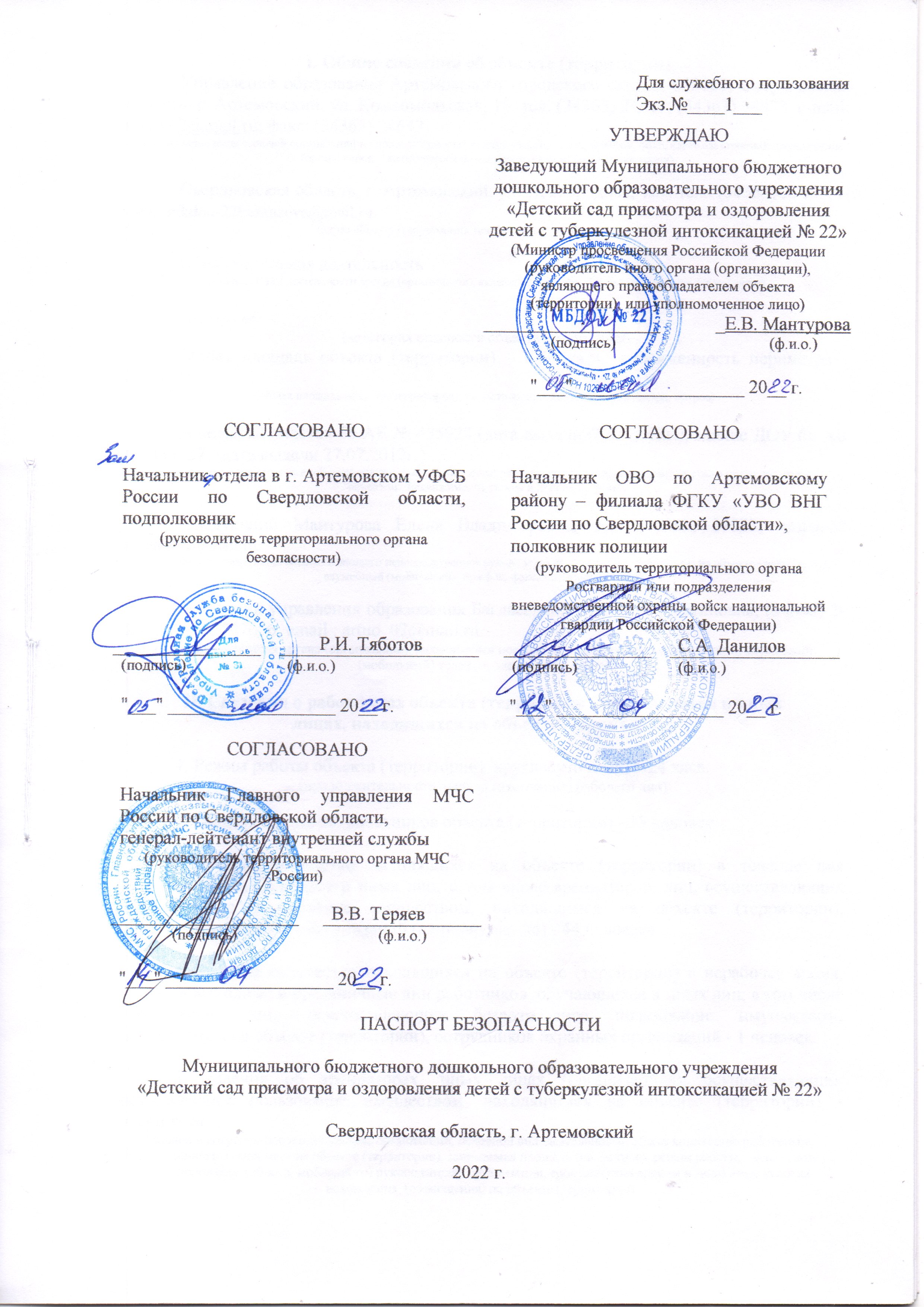 I. Общие сведения об объекте (территории)Управление образования Артемовского городского округа, 623780, Свердловская область, г. Артемовский, ул. Комсомольская, 18. тел. (34363) 24647; (34363) 24873, e-mail: artuo 02@mail.ru; факс: (34363) 24647(наименование вышестоящей организации по принадлежности, наименование,  адрес, телефон, факс, адрес электронной почты органа (организации,    являющегося правообладателем объекта (территории)Свердловская область, г. Артемовский, ул. Пригородная, 127. тел.: (34363) 27023, t-mail: mkdou-22kazanzeva@mail.ru(адрес объекта (территории), телефон, факс, электронная почта)Образовательная деятельность (основной вид деятельности органа (организации), являющегося правообладателем объекта (территории)четвертая(категория опасности объекта (территории)Общая площадь объекта (территории) - 3064 кв.м.; протяженность периметра - 232,26 м.(общая площадь объекта (территории), кв. метров, протяженность  периметра, метров)Земельный участок 66 АЕ № 435928 (дата выдачи27.07.2012г.), здание ДОУ 66 АЕ №  435927, (дата выдачи 27.07.2012г.)(свидетельство о государственной регистрации права на пользование земельным участком и свидетельство о праве пользования объектом   недвижимости, номер и дата их выдачи)Заведующий Мантурова Елена Владимировна, тел. (34363) 27023, mkdou-22 kazanzeva@mail.ru.(ф.и.о. должностного лица, осуществляющего непосредственное руководство деятельностью работников на объекте (территории), служебный (мобильный)  телефон, факс, электронная почта)Начальник управления образования Багдасарян Наталья  Валентиновна, (34363) 2-48-73, 89632747656; email : artuo_02@mail.ru.(ф.и.о. руководителя органа (организации), являющегося правообладателем объекта (территории), служебный  (мобильный) телефон, электронная почта)II. Сведения о работниках объекта (территории), обучающихся и иныхлицах, находящихся на объекте (территории)1. Режим работы объекта (территории): круглосуточный, 5/24 часа.(продолжительность, начало (окончание) рабочего дня)2. Общее количество работников объекта (территории) - 15 человек.3. Средне количество находящихся на объекте (территории) в течение дня работников, обучающихся и иных лиц, в том числе арендаторов, лиц, осуществляющих безвозмездное пользование имуществом, находящимся на объекте (территории), сотрудников охранных организаций (единовременно) - 44 человека.4. Среднее количество находящихся на объекте (территории) в нерабочее время, ночью, в выходные и праздничные дни работников, обучающихся и иных лиц, в том числе арендаторов, лиц, осуществляющих безвозмездное пользование имуществом, находящимся на объекте (территории), сотрудников охранных организаций - 1 человек.5. Сведения об арендаторах, иных лицах (организациях), осуществляющих безвозмездное пользование имуществом, находящимся на объекте (территории) - отсутствуют.(полное и сокращенное наименование организации, основной вид  деятельности, общее количество работников, расположение рабочих мест на объекте (территории), занимаемая площадь (кв. метров), режим работы,   ф.и.о., номера телефонов (служебного, мобильного) руководителя   организации, срок действия аренды и (или) иные условия нахождения  (размещения) на объекте (территории)III. Сведения о критических элементах объекта (территории)Перечень критических элементов объекта (территории) (при наличии2. Возможные места и способы проникновения террористов на объект (территорию): несанкционированное проникновение на территорию детского сада с целью проведения теракта.3. Наиболее вероятные средства поражения, которые могут применить террористы при совершении террористического акта: взрывчатые и отравляющие вещества.IV. Прогноз последствий в результате совершения на объекте (территории) террористического акта1. Предполагаемые модели действий нарушителей: Возможность совершения взрыва, поджога, химического, биологического и радиационного заражения (загрязнения), размещение ядовитых и отравляющих веществ, возможность разрушения сооружений и угроза совершения указанных действий со стороны злоумышленников, возможность захвата заложников из числа работников, обучающихся и иных лиц, находящихся на объекте (территории), возможность вывода из строя или несанкционированное вмешательство в работу различных коммуникаций (водоснабжение, водоотведение, система центрального отопления и пр.).(краткое описание основных угроз совершения террористического акта на объекте (территории), возможность размещения на объекте (территории)взрывных устройств, захват заложников из числа работников, обучающихся ииных лиц, находящихся на объекте (территории), наличие рисков химического, биологического и радиационного заражения (загрязнения)2. Вероятные последствия совершения террористического акта на объекте (территории): обрушение 1-2 этажей здания. Площадь возможной зоны разрушения до 9696 кв. метров (площадь возможной зоны разрушения (заражения) в случае совершения террористического акта, кв. метров, иные ситуации в результате совершения террористического акта)V. Оценка социально-экономических последствий совершения террористического акта на объекте (территории)VI. Силы и средства, привлекаемые для обеспечения антитеррористической защищенности объекта (территории)1. Силы, привлекаемые для обеспечения антитеррористической защищенности объекта (территории):а) Врио начальника отдела МВД России по Артемовскому району, г. Артемовский, ул. Мира, 15; подполковник полиции Макаров Олег Николаевич, тел. 02, 8 (34363) 2-07-46.б) ФГКУ 54 ПСО ФПС ГПС МЧС России по Свердловской области, г. Артемовский, ул. Коммунаров, 2, начальник отряда, лейтенант внутренней службы – Петухов Игорь Владимирович, тел. 8 (34363) 2-47-44.в) ОВО по Артемовскому району – филиала ФГКУ «УВО ВНГ России по Свердловской области», начальник - полковник полиции Данилов Сергей Анатольевич, 8 (34363) 2-46-67.г) Отдел в г. Артемовском УФСБ России по Свердловской области, начальник – подполковник Тяботов Роман Иванович, тел. 8 (34363) 2-74-32, 8 (34363) 2-74-34.2. Средства, привлекаемые для обеспечения антитеррористической защищенности объекта (территории):- автоматическая система оповещения о пожаре, средства индивидуальной защиты при пожаре, средства связи.- КЭВ, на пульт ПЦО ОВО по Артемовскому району – филиала ФГКУ «УВО ВНГ России по Свердловской области».VII. Меры по инженерно-технической, физической защите и пожарной безопасности объекта (территории)1. Меры по инженерно-технической защите объекта (территории):а) объектовые и локальные системы оповещения: отсутствуют.(наличие, марка, характеристика)б) наличие резервных источников электроснабжения, систем связи: отсутствуют;(количество, характеристика)в) наличие технических систем обнаружения несанкционированного проникновения на объект (территорию): оповещение о несанкционированном проникновении на объект (территорию) или система физической защиты: отсутствуют;( марка, количество)г) наличие стационарных и ручных металлоискателей: ручной металлоискатель «OPGUTA” - 1 шт.;(марка, количество)д) наличие системы наружного освещения объекта (территории): имеется наружное освещение по периметру здания (светильники 4 РТУ, лампы ДРА 250), находятся в исправном состоянии, имеются 2 ручных фонаря из расчета 1 фонарь на 50 человек;(марка, количество)е) наличие системы видеонаблюдения: в наличии 3 камеры по периметру территории, 1 камера внутри помещения (на входе), ресивер RVi, камеры выведены на монитор (в т.ч. сторожа). (марка, количество)2. Меры по физической защите объекта (территории):а) количество контрольно-пропускных пунктов (для прохода людей и проезда транспортных средств) - 1;б) количество эвакуационных выходов (для выхода людей и выезда транспортных средств): выход людей здании ДОУ – 3; выезд машин – 1;в) наличие на объекте (территории) электронной системы пропуска: имеется домофон.г) физическая охрана объекта (территории): сторож;(организация, осуществляющая охранные мероприятия, количество постов (человек)3. Наличие системы противопожарной защиты и первичных средств пожаротушения объекта (территории):а) наличие автоматической пожарной сигнализации. Объект оборудован автономной пожарной системой сигнализации «ГРАНИТ – 16/24», с выводом в фойе ДОУ. (характеристика)б) наличие системы внутреннего противопожарного водопровода: отсутствует.(характеристика)в) наличие  автоматической системы пожаротушения: отсутствует.(тип, марка)г) наличие системы оповещения и управления эвакуацией при пожаре: Имеется система речевого оповещения с акустической системой «РОКОТ».(тип, марка)д) наличие первичных средств пожаротушения (огнетушителей): огнетушители ОП-4(3) - 5 шт.; пожарный щит;(характеристика)VIII. Выводы и рекомендации	Выводы о надежности охраны и рекомендации по укреплению его антитеррористичекой защищенности;	а) Комплексная система безопасности и антитеррористичесой защищенности объекта (территории) удовлетворяет  требованиям безопасности.	б) Требования по обеспечению безопасности и антитеррористичесой защищенности объекта территории) МБДОУ № 22 выполнены на 90%.	в) силы и средства для выполнения безопасности по охране объекта (территории) МБДОУ № 22 достаточны.	Мероприятия:1. Оборудовать МБДОУ № 22 системой оповещения и управления эвакуацией либо автономной системой (средствами) экстренного оповещения работников, обучающихся и иных лиц, находящихся на объекте (территории), о потенциальной угрозе возникновения или о возникновении чрезвычайной ситуации; Система оповещения и управления эвакуацией людей на объекте (территории) должна обеспечивать оперативное информирование лиц, находящихся на объекте (территории), о необходимости эвакуации и других действиях, обеспечивающих безопасность людей и предотвращение паники посредством выдачи речевых сообщений в автоматическом и/или ручном режиме (через микрофон). Системы оповещения и управления эвакуацией людей должны быть автономными и оборудованы источниками бесперебойного электропитания. (пп. 24 д, 31 постановления).2. Оборудовать электронными магнитными замками входную группу внешнего ограждения объекта (территории) (п.27.б).IX. Дополнительные сведения с учетом особенностей объекта (территории) (при наличии)Локальных зон безопасности нет.(наличие локальных зон безопасности)Других сведений нет (другие сведения)Приложения: 1. Поэтажный план (схема) объекта (территории) с обозначением критических элементов объекта (территории).2. План (схема) охраны объекта (территории) с указанием контрольно-пропускных пунктов, постов охраны, инженерно-технических средств охраны.3. Акт обследования и категорирования объекта (территории).Руководитель объекта (территории):__________________							__Е.В. Мантурова__(подпись)								(инициалы, фамилия)Причина актуализации: ___________________________________________________________________Руководитель объекта (территории):_____________								________________(подпись)									(инициалы, фамилия)                                                                                                       Для служебного пользованияЭкз. №__1__УТВЕРЖДАЮПредседатель комиссииЗаведующий Муниципального бюджетногодошкольного образовательного учреждения«Детский сад присмотра и оздоровления детейс туберкулезной интоксикацией № 22»___________________ Мантурова Е.В.    (инициалы, фамилия)«_____»  _______________  2022  годаАКТобследования и категорирования объекта (территории) Муниципальное бюджетное образовательное учреждение «Детский сад присмотра и оздоровления детей с туберкулезной интоксикацией № 22»(наименование органа (организации), являющегося правообладателем объекта (территории)г. Артемовский							«____»_____________ 2022 года(наименование населенного пункта)Комиссия в составеПредседатель комиссии: Заведующий Муниципального бюджетного дошкольного образовательного учреждения «Детский сад присмотра и оздоровления детей с туберкулезной интоксикацией № 22» Мантурова Елена Владимировна;(должность и Ф.И.О. лица, осуществляющего непосредственное руководство деятельностью работников на объекте (территории)и членов комиссии:- Деева Алена Анатольевна, директор Муниципального казенного учреждения Артемовского городского округа «Центр обеспечения деятельности системы образования» ( по согласованию);(должность и Ф.И.О. лица, являющегося представителем правообладателя объекта (территории)- Савина Светлана Владимировна,  заведующий  хозяйством МБДОУ № 22;(должность и Ф.И.О. лица, являющегося работником объекта (территории)- Трифонов Иван  Олегович,  председатель отдела в г. Артемовском УФСБ России по Свердловской области (по  согласованию); (должность и Ф.И.О. представителя территориального органа безопасности)- Каюков Владимир Анатольевич, старший инженер отдела вневедомственной охраны по Артемовскому району – филиала Федерального государственного казенного учреждения «Управление вневедомственной охраны войск национальной гвардии России по Свердловской области», капитан полиции (по  согласованию); (должность и Ф.И.О. представителя подразделения вневедомственной охраны войск национальной гвардии Российской Федерации)- Костицын Александр Игоревич, заместитель начальника отдела надзорной деятельности и профилактической работы Режевского городского округа, Артемовского городского округа УНД и ПР ГУ МЧС России по Свердловской области, майор внутренней службы (по согласованию);(должность и Ф.И.О. представителя территориального органа Министерства Российской Федерации по делам гражданской обороны, чрезвычайным ситуациям и ликвидации последствий стихийных бедствий)- Курносова Любовь Александровна, инспектор отделения лицензионно-разрешительной работы по Алапаевскому, Артемовскому и Режевского районам Управления Росгвардии по Свердловской области, майор полиции (по согласованию).действующая на основании приказа Управления образования Артемовского городского округа от «31» января 2022 года № 24 «Об организации работы по обследованию и категорированию объектов (территорий) муниципальных образовательных организаций Артемовского городского округа» в соответствии с Требованиями к антитеррористической защищенности объектов (территорий) Министерства просвещения РФ, утвержденными постановлением Правительства РФ от 02.08.2019 № 1006 «Об утверждении требований к антитеррористической защищенности объектов (территорий) Министерства просвещения Российской Федерации и объектов (территорий), относящихся к сфере деятельности Министерства просвещения Российской Федерации, и формы паспорта безопасности этих объектов (территорий)» (далее – Требования к антитеррористической защищенности) провела обследование объекта (территории) Муниципального бюджетного дошкольного образовательного учреждения «Детский сад присмотра и оздоровления детей с туберкулезной интоксикацией № 22»находящегося по адресу: 623780, Свердловская область, г. Артемовский, ул. Пригородная, 127.(фактический адрес нахождения объекта (территории)на предмет состояния их антитеррористической защищенности.В ходе работы комиссией установлено.Общая площадь объекта (территории) составляет 3064 квадратных  метров. Протяженность периметра территории составляет 232,26 метров.Объект (территория) представляет собой одноэтажное отдельно стоящее здание, кирпичное, 1961 года постройки. Система отопления, освещения, водоснабжения централизованная. Здание имеет 18 пластиковых стеклопакетов. Здание имеет 1 входную группу, выполненную из металла, 2 запасных выхода и 1 служебный выход, имеющие металлические двери. Запасные выходы днем и ночью закрыты изнутри на металлический засов, в выходные дни - на замок. Подземных коммуникаций и воздуховодов, пригодных к проникновению в здание не имеется. Взрывоопасных и бесхозных помещений учреждение не имеет.(описание основных конструктивных и технических характеристик объекта)Ограждение объекта (территории). Периметр территории учреждения оборудован ограждением. Центральная сторона ограждения из стальной трубы квадратного сечения ОГ – 14, имеют высоту 2 метра и три стороны, профлист С8, высотой 2 метра. Имеется для пропуска сотрудников, воспитанников, родителей и посетителей 1 калитка, для въезда транспорта 1 ворота, запирающиеся на замок и 1 хозяйственные ворота для служебного пользования, запирающиеся на замок. (есть/нет, при наличии ограждения его описание, характеристики, количество ворот и калиток)Контрольно-пропускной пункт (пост): имеется 1 пост охраны КПП, находится в фойе при входе в здание.(есть/нет, количество КПП, постов)Система видеонаблюдения: 4 видеокамеры: 1 камера – в фойе, 1 – центральный  вход, 2 над запасными выходами, видеонаблюдение выводится на 1 монитор в КПП, Samsung. (есть/нет,  работает/не работает,  сколько камер, где .установлены, состав и марка оборудования, где и кем осуществляется мониторинг (куда выведены)Устройства для хранения информации с камер видеонаблюдения установлен ресивер CYFRON №8 Channel H.264 Digital Video Record, файлы сохраняются в течение месяца, затем автоматически идет обновление. (есть/нет, в течение какого времени храниться на носителях информация)Система экстренного оповещения о потенциальной угрозе возникновения чрезвычайной ситуации: отсутствует;(есть/нет, работает/не работает, тип системы (сирена, звуковая, речевая, прочее)Система освещения внутри здания дежурное, наружное освещение по периметру здания, на стенах светильники РТУ, лампы ДРА 250, система аварийного освещения (в группах, в фойе, на пищеблоке, в количестве 4 шт.), состояние - исправное.(внутри зданий (аварийное, дежурное), наружное освещение (по периметру ограждения территории, на территории, на стенах (кровле) здания, состояние (исправна/не исправна)Средства разграничения и контроля доступа - имеется домофон, 1 металлоискатель «OPGUTA».(есть/нет, вид оборудования (трипод, рамка, ручной металлоискатель, другое), функциональное состояние (работает/не работает).Кнопка тревожной сигнализации (вызов группы быстрого реагирования): учреждение оборудовано кнопкой тревожной сигнализацией с выводом на ПЦО ОВО по Артемовскому району – филиал ФГКУ «УВО ВНГ России по Свердловской области». Радиоканал. Реагирование осуществляется ОВО по Артемовскому району.(есть/нет, работает/не работает; куда передается сигнал, способ передачи сигнала, кто реагирует на сигнал(ЧОО, УВО МВД)Охранная сигнализация отсутствует.Объект оборудован Автономной пожарной сигнализацией, с выводом с каналом передачи извещения на пульт ФГКУ 54 ПСО ФПС ГПС ГУ МЧС по Свердловской  области.(есть/нет, работает/не работает; места установки датчиков (окна первогоэтажа, склад, гараж, котельная, аптека, другое), куда выводится сигнал оповещения (пост охраны, дежурная часть УВО МВД, ЧОО, другое), тип устройства передачи сигнала (проводное/радиоканальное)	Режим работы объекта (территории): круглосуточный, с понедельника по пятницу с 19.00 -7.00 - сторож, суббота- воскресенье, праздничные дни - сторож, круглосуточно.   (дневной/круглосуточный, продолжительность рабочего времени, начало/окончание рабочего дня)	Общее количество работников объекта (территории) 16 человек. Среднее количество находящихся на объекте (территории) работников, обучающихся и иных лиц, в том числе арендаторов, лиц, осуществляющих безвозмездное пользование имуществом, находящимся на объекте (территории), сотрудников охранных организаций в течение рабочего дня 40 человек, в рабочие дни ночное время 2 человека, в выходные и праздничные дни 1 человек.На территории субъекта Российской Федерации по месту расположения объекта (территории) в течение последних 12 месяцев не зарегистрировано террористических актов (попыток совершения террористических актов).По оценке членов комиссии, на объекте (территории) прогнозируемое количество пострадавших в результате совершения террористического акта может составить 40 человек, размер материального ущерба и ущерба окружающей природной среде может составить 3 миллиона рублей.Потенциально опасные участки объекта (территории), совершение террористического акта, на которых может привести к возникновению чрезвычайных ситуаций с опасными социально-экономическими последствиями, и (или) уязвимые места: в фойе и критические элементы объекта (территории), совершение террористического акта на которых может привести к прекращению функционирования объекта (территории) в целом, его повреждению или аварии на нем - электрощитовая.В целях обеспечения антитеррористической защищенности объектов (территорий) МБДОУ № 22 осуществляются следующие мероприятия:а) назначены должностные лица, ответственные за проведение мероприятий по обеспечению антитеррористической защищенности объектов (территорий) и организацию взаимодействия с территориальными органами безопасности, территориальными органами Министерства внутренних дел Российской Федерации и территориальными органами Федеральной службы войск национальной гвардии Российской Федерации (приказ № 26 от 10.01.2022 г.). Ответственным лицом за проведении мероприятий и обеспечение взаимодействия МБДОУ № 22 с ОМВД России по Свердловской области в Артемовском районе, с отделом УФСБ России по Свердловской области в Артемовском районе, с отделом вневедомственной охраны по Артемовскому району – филиалом Федерального государственного казенного учреждения «Управление вневедомственной охраны войск национальной гвардии Российской Федерации по Свердловской области» по защите объекта (территории) от террористических угроз в МБДОУ № 22 осуществляется обеспечение пропускного внутриобъектового режима и контроль за их функционированием осуществляет Мантурова Елена Владимировна, заведующий МБДОУ № 22.б) разработаны и утверждены планы эвакуации работников, воспитанников, находящихся на объекте (территории), в случае получения информации об угрозе совершения или о совершении террористического акта;в) обеспечивается пропускной и в внутриобъектовый режимы и контроль, за их функционированием;г) МБДОУ № 22 оборудован системами передачи тревожных сообщений в подразделения войск национальной гвардии Российской Федерации и поддержание их в исправном состоянии;д) объект (территория) МБДОУ № 22 не оборудована системой экстренного оповещения работников, воспитанников и иных лиц, находящихся на объекте (территории), о потенциальной угрозе возникновения или о возникновении чрезвычайной ситуации;е) ежеквартально осуществляется проведение с работниками объекта (территории) практических занятий и инструктажа о порядке действий при обнаружении на объектах (территориях) посторонних лиц и подозрительных предметов, а также при угрозе совершения террористического акта;ж) ежедневно, за час до начала образовательного процесса проводится и осуществляется обход и осмотр объекта (территории) комплексного обследования здания, групповых помещений и территории МБДОУ № 22, сообщений об антитеррористической угрозе на электронной почте (приказ № 2 от 18.01.2022 г. «Об осуществлении антитеррористической защищенности в МБДОУ № 22», с составлением соответствующего Акта);з) ежеквартально осуществляется проведение учений и тренировок по реализации планов обеспечения антитеррористической защищенности объекта (территории) МБДОУ № 22;и) исключение бесконтрольного пребывания на объекте (территории) посторонних лиц и нахождения транспортных средств, в том числе в непосредственной близости от объекта (территории) МБДОУ № 22;к) осуществляются мероприятия по информационной безопасности, обеспечивающих защиту от несанкционированного доступа к информационным ресурсам объекта (территории) МБДОУ № 22 (осуществляется контентная фильтрация «Билайн»;л) на объекте (территории) МБДОУ № 22 размещены наглядные пособия, содержащие информацию о порядке действий работников, воспитанников и иных лиц, находящихся на объекте (территории), при обнаружении подозрительных лиц или предметов на объектах (территориях), поступлении информации об угрозе совершения или о совершении террористических актов на объекте (территории)  МБДОУ № 22, а также плана эвакуации при возникновении чрезвычайных ситуаций, номеров телефонов аварийно-спасательных служб, территориальных органов безопасности и территориальных органов Федеральной службы войск национальной гвардии Российской Федерации (подразделений вневедомственной охраны войск национальной гвардии Российской Федерации);м)  объект (территория) МБДОУ № 22 оснащена системой наружного освещения;н) организовано взаимодействие с территориальными органами безопасности и территориальными органами Министерства внутренних дел РФ, и территориальными органами Федеральной службы войск национальной гвардии РФ по вопросам противодействия терроризму и экстремизму.	Комиссия считает:а) комплексная система безопасности объекта (территории) МБДОУ № 22 удовлетворительная;б) требования по обеспечению безопасности и антитеррористической защищенности объекта (территории) МБДОУ № 22 выполнены на 90%;в) силы и средства для выполнения мер по охране объекта достаточны.Учитывая вышеуказанные обстоятельства, комиссия в соответствии с пунктом 13, а также пунктом 48 Требований к антитеррористической защищенности подтверждает (в рамках актуализации) объекту (территории) Муниципального бюджетного дошкольного образовательного учреждения «Детский сад присмотра и оздоровления детей с туберкулезной интоксикацией № 22» (наименование органа (организации), являющегося правообладателем объекта) четвертая категория опасности			(прописью)По результатам проведенного обследования комиссия рекомендует провести на объекте (территории) следующие мероприятия по обеспечению антитеррористической защищенности Муниципального бюджетного дошкольного образовательного учреждения «Детский сад присмотра и оздоровления детей с туберкулезной интоксикацией № 22»:(перечислить необходимые мероприятия и сроки их выполнения)Подписи членов комиссии:Председатель комиссии				___________________ Е.В. Мантурова Члены комиссии					___________________ А.А. Деева							___________________ С.В. Савина___________________ И.О. Трифонов___________________ В.А. Каюков___________________ А.И. Костицын						___________________ Л.А. КурносоваN п/пНаименованиеКоличество работников, обучающихся и иных лиц, находящихся на элементе,человекОбщая площадь, кв. метровХарактер террористической угрозыХарактер возможных последствий1электрощитовая13,4Диверсии (вывод из строя или несанкционированное вмешательство в работу электрооборудования)Разрушение и причинение ущерба. Нарушение жизнедеятельности здания (территории)N п/пВозможные людские потериВозможные нарушения инфраструктурыВозможный экономический ущерб, в рублях144Площадь разрушения:S=3064 м²3 млн. рублейПаспорт безопасности актуализирован «___» _________________20___ г.№ п/пМероприятияСроки1.Оборудовать МБДОУ № 22 системой оповещения и управления эвакуацией либо автономной системой (средствами) экстренного оповещения работников, обучающихся и иных лиц, находящихся на объекте (территории), о потенциальной угрозе возникновения или о возникновении чрезвычайной ситуации; Система оповещения и управления эвакуацией людей на объекте (территории) должна обеспечивать оперативное информирование лиц, находящихся на объекте (территории), о необходимости эвакуации и других действиях, обеспечивающих безопасность людей и предотвращение паники посредством выдачи речевых сообщений в автоматическом и/или ручном режиме (через микрофон). Системы оповещения и управления эвакуацией людей должны быть автономными и оборудованы источниками бесперебойного электропитания. (пп. 24 д, 31 постановления).до 01.12.20232.Оборудовать электронными магнитными замками   входную группу внешнего ограждения объекта (территории) (п.27.б).до 01.09.2022